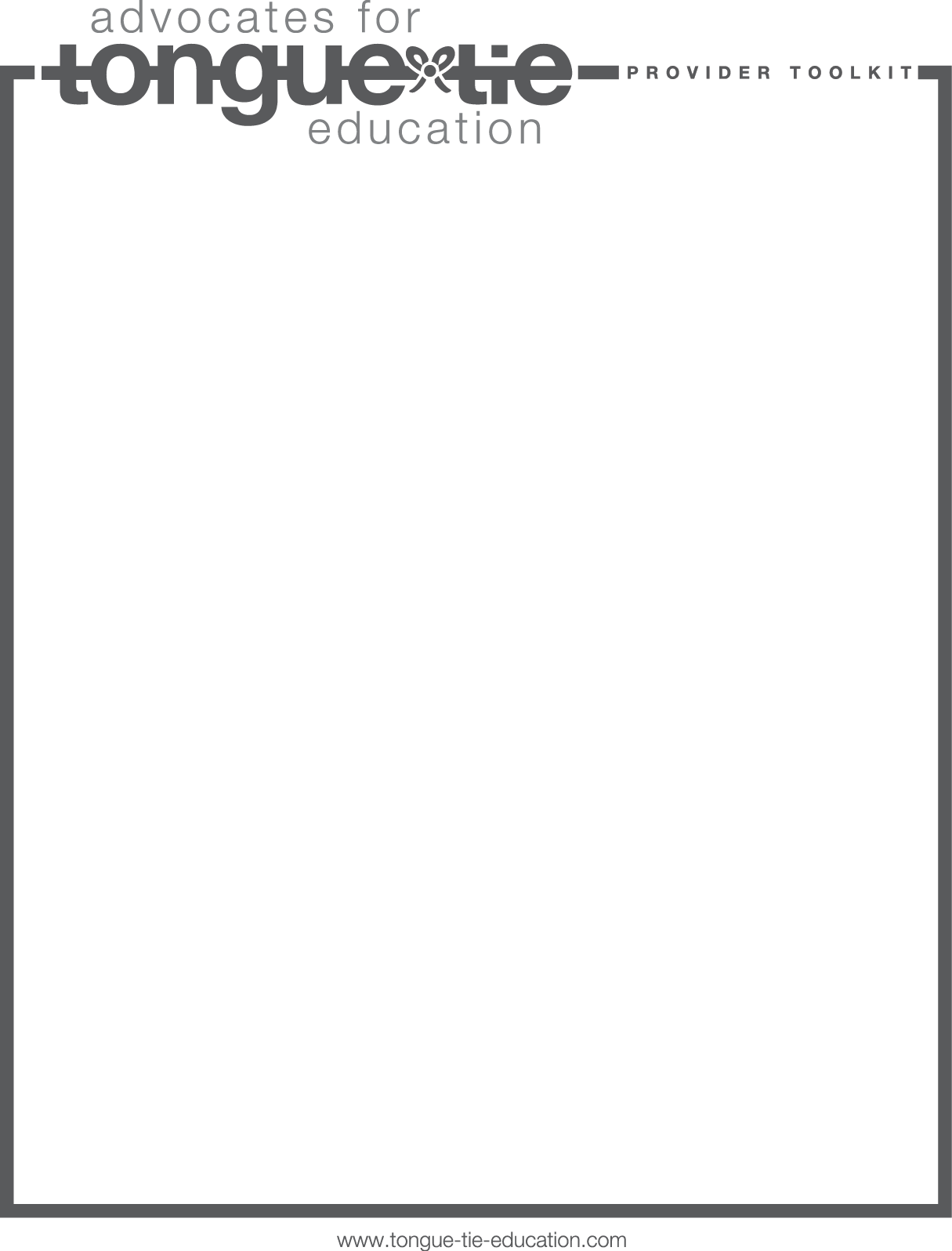 INFANT POST-OP VISIT Name: _______________________________________________________Date:  ______________________     DOB: ___________________________                                          Infant:Child more alert: Y/ N Feeding times more efficient (better transfer):  Y/ N Weight Gain:   Y / N        If changed, by how much? __________Longer Sleeping Times:  Y / N         If changed, by how much?______________General feeling of a happier baby: Y / N Less burping: Y / N / Never was a problemLess spiting up: Y / N / Never was a problemMilk leaks from corners of the mouth: Y / N / Never DidLess Flatulence: Y/ N / Never was a problemNursing blister gone: Y / N / Never Had OneNasal breathing during nursing improved: Y / N / Never a ProblemTongue movement improved: Y / N / Not ApplicableBaby does rhythmic drinking instead of gulps: Y / N Tongue: Moves side to side:  Y/N									Tongue: sticks out more Y/N Mother:Less discomfort: Y / N / Never was an issue  								If there were nipple shape changes pervious to treatment, are they better now? Y/N      If yes, how:____________Using shields: Y / N / Never DidLip curls up and out during nursing: Y / N Breast milk production better: Y / N / Never was a problemLatching efficiency improved: Y / N / No changeMore baby/ mother eye contact during nursing: Y / N / Never was a problemAre you happy with the results of your baby’s treatment? Please share any comments you may have.__________________________________________________________________________________________________________________________________________________________________________________________